North Luffenham Parish Council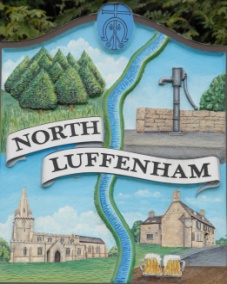 All Councillors are summoned to the Parish Council Meeting on Monday 22nd October 2018 at 7pm which will take place in the North Luffenham Community CentreAgenda63/18.	Apologies: 64/18.	Declarations of Interest65/18	         Public Forum66/18.	To approve and sign minutes of PC meetings:28th August 201820th September 2018 – Extraordinary Meeting 67/18.	To receive and update about progress of outstanding resolutions from the last meeting: Freedom of Information Policy - ClerkCar Parking in and nearby Pinfold Close - Clerk68/18.	Chairman’s Report to include:Parish Council Strategy review meeting  Remembrance Day CommemorationsResponse to Local Plan Consultation - submitted69/18.	To receive an update of St George’s Barracks Development. – Cllr CummingsTo consider and approve spending up to £150 on bumper stickers to raise awareness of the proposed St George’s Barracks Development in line with neighbouring Parishes.To consider spending up to £750 on a half page advertisement in the Stamford and Rutland Mercury opposing the St George’s Barracks Development in line with Edith Weston and Empingham Parish Councils.70/18.	Correspondence – ClerkRCC – Overhanging vegetation Pinfold Lane NorthRCC – Email re blocking of speed sign Pinfold Lane NorthRCC – Consultation on Rutlands 4th Local Transport Plan. Lord-Lieutenant of Rutland, Rememberance Day CommemorationsRCC – Healthy Rutland Grant Scheme71/18.	Finance Report – ClerkTo receive a report from Cllr Burrows– Bank Reconciliation 30th Sept 2018To receive report for the period (April-September) ActualTo consider and approve Finance ReportTo approve the recommendation of the Finance Working Group that LRALC be appointed as Internal Auditors for the year 18/19 at a cost of £210 (LRALC are not VAT registered)To record the following contractual payments:Clerks salary £841.75HMRC £560.80	     f.   To note a VAT claim of £542.40 for the first 6 months of the yearg.   To consider and approve the payment of the Clerks expenses      £67.60h.  To consider and approve the payment of of Speigel Press invoice £100 re printing of letter to Parishioners regarding SGB consultation documentj.  To consider and approve the payment of £129.99for Eleventh Edition Arnold Baker; Local Council Administration72/18		To receive and review the initial draft of the financial budget for the year 1st April 2019 to 31st March 202073/18		Planning - Cllr Smith – The following application were received:2018/0954/CAT PROPOSAL: T1 and T2 Cherry trees to be re-pollard to previous points due to previous pollarding which has created a cycle of needed works before the epicormic growth becomes too large.Sunny Knoll Farm Cottage 2A Digby Drive North Luffenham Rutland LE15 8JS2018/0955/CAT PROPOSAL: T1- 1 no. Cedar tree to be reduced all round by 1 metre.Sunny Knoll Farm 2 Digby Drive North Luffenham Rutland LE15 8JS2018/0891/FUL PROPOSAL: Conversion of a barn to create a single dwelling house.Sculthorpe House Pilton Road North Luffenham RutlandTo note the following planning application approvals2018/0358/FUL – The demolition and then the rebuild of a property at 12 Glebe Road2018/0890/CAT – To fell a pine tree at 30 Kings Road74/18.	Bonfire Night 18: To review Bonfire Night arrangements for 2018 – Cllr Cummings 75/18.	Seek review of RCC policy in respect of affordable housing in Geoff Sewell Close- Cllr Riordan76/18.	 To receive a report on progress to updating website – Cllr Burrows77/18		To receive, review and approve the quotes received in connection with the purchase of additional play equipment for the Oval. (To be financed from the Section 106 monies). Papers attached. 78/18		To review and consider NLPC response to RCC’s  draft 4th Local Transport Plan – titled Moving Rutland Forward (MRF). The consultation runs for 12 weeks until 4pm on Friday 11th January 2019. 79/18.	Date of next meeting: Monday 3rd December 2018, 7pm John WilloughbyParish Clerk15th October 2018